Affidavit of Undertaking To Submit Documents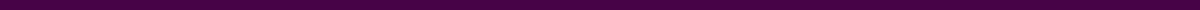 AFFIDAVIT OF UNDERTAKING TO SUBMIT DOCUMENTSI, [Your Full Name], of [Your Address], do hereby solemnly affirm and declare as follows:Affirmation of Identity: I am a legal resident of [City, State, Country] and possess the necessary identification to confirm my identity, including [mention any relevant ID like driver’s license, passport, etc., with ID number if applicable].Purpose of Affidavit: This affidavit is executed in accordance with the requirements of [Mention the organization, institution, or authority requiring the documents, e.g., "the Department of Immigration" or "XYZ University"] to affirm my commitment to submit the required documents within the stipulated deadlines.List of Documents: I undertake to provide the following documents to [Name of the Institution or Authority] by [Deadline]:[Document 1, e.g., Birth Certificate][Document 2, e.g., Educational Certificates][Document 3, e.g., Proof of Residence][Additional documents as required]Reason for Delay (if applicable): The delay in the submission of the aforementioned documents is due to [State Reason, if applicable, such as "delays in document retrieval from third parties," or "processing delays at the document issuing authority"].Commitment to Timely Submission: I hereby undertake to submit all the aforementioned documents in their correct and valid form by the stipulated deadline. I understand that failure to comply with this undertaking may result in [Mention consequences, e.g., "delay or denial of my application," "legal action," etc.].Declaration of Truthfulness: I affirm that the information provided in this affidavit is true and correct to the best of my knowledge and belief. I understand that providing false information can lead to penalties under the law.Sworn and Declared this ___ day of [Month, Year] at [Location, City, State, Country].Signature:________________________[Your Full Name]Subscribed and sworn before me[Signature of Notary Public/Judicial Officer]Name:Title:Seal:[Date]